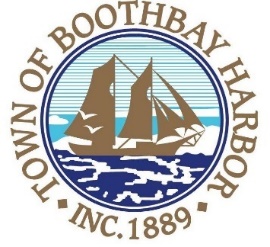 TOWN OF BOOTHBAY HARBORSELECTMEN’S MEETING AGENDATuesday, October 26, 2020Boothbay Harbor Town Office, 11 Howard Street7:00 p.m.Due to limited space in the meeting room to meet COVI9-19 guidelines for safety, we are also providing a Zoom meeting id and number to call for audio purposes: https://us02web.zoom.us/j/87234137063 MEETING ID: 838 5477 3024 TELEPHONE NUMBER: 1-929-205-6099CALL TO ORDER:Pledge of AllegianceIntroduction of Town Manager & Board of SelectmenTown Manager Announcement(s) Town Department ReportsTown Clerk, Michelle Farnham (Election)Selectmen ReportsFinancials Minutes Approval – October 13, 2020LicensesLiquor License, Malt, Spirituous & Vinous, Brady’s, 25 Union Street, renewal.Outdoor Event License, Harbor Theater Movie Night, Meadow Mall Parking Lot, 185 Townsend Avenue, new.  New BusinessOld BusinessCovid-19 discussion Public ForumWarrantsExecutive SessionMotion to Adjourn